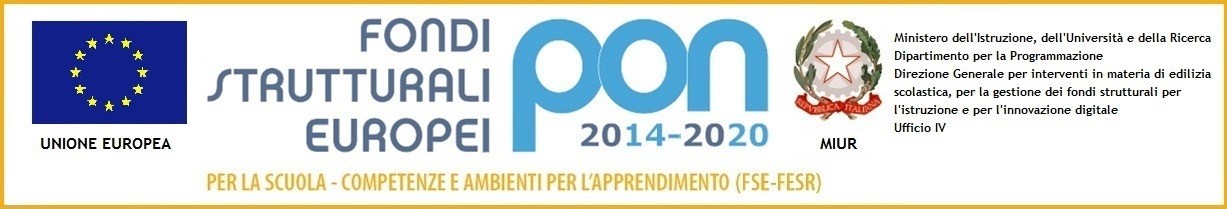 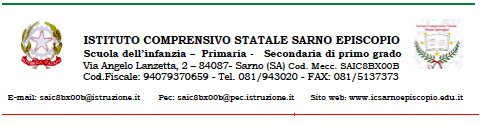 Al Dirigente Scolastico ISTANZA DI PARTECIPAZIONE (Allegato 1 all’Avviso prot. N.2965 del 11/10/2022, pubblicato all’Albo Pretorio on line della scuola)Titolo Progetto: La cultura rendi fortiCodice Progetto: 10.1.1A-FDRPOC-CA-2022-274 CUP: C64C22000240001– Fondo Sociale Europeo (FSE). Programma Operativo Complementare “Per la scuola, competenze e ambienti per l’apprendimento” 2014- 2020. Asse I – Istruzione Obiettivi Specifici 10.1, 10.2 e 10.3 – Azioni 10.1.1, 10.2.2 e 10.3.1. Avviso pubblico prot. n. 33956 del 18/05/2022 – Realizzazione di percorsi educativi volti al potenziamento delle competenze delle studentesse e degli studenti e per la socialità e l’accoglienzaIl/La sottoscritto/a____________________________________ genitore dell’alunno/a_______________________Iscritto/a per l’a.s. 2022/23 alla classe _____________  sez.________________ plesso_________________________CHIEDEChe il/la proprio/a figlio/a possa partecipare alla procedura di selezione finalizzata all’individuazione degli alunni destinatari dei seguenti moduli formativi: □ I sottoscritti dichiarano di aver preso visione dell’avviso pubblicato all’albo on line della scuola il giorno 11/10/2022 e di accettarne integralmente il contenuto.Sarno, ____/____/2022     Firma dei genitori  __________________________________                     ____________________________________Titolo ModuloDurata moduloN° alunniSede di svolgimentoDestinatari PreferenzaSCACCHI A SCUOLA30 H18BORGOCLASSI 5^ PRIMARIAA.S. 2022/23TUTTI IN SCENA!30 H17EPISCOPIOCLASSI 2^SECONDARIADI PRIMO GRADOA.S. 2022/23TANTE VOCI... UN CORO30 H18BORGOCLASSI 1^PRIMARIAA.S. 2021/22